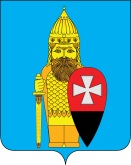 СОВЕТ ДЕПУТАТОВ ПОСЕЛЕНИЯ ВОРОНОВСКОЕ В ГОРОДЕ МОСКВЕ РЕШЕНИЕот 23 сентября 2015г  №  09/03Об отмене решения Совета депутатов поселения Вороновское от 05.08.2015г № 08/01«О внесении изменений и дополнений в Устав поселения Вороновское»В связи со вступившими 08.07.2015г в законную силу изменений и дополнений в Закон города Москвы от  06.11.2002г № 56 «Об организации местного самоуправления в городе Москве» и в целях приведения в соответствие с действующим законодательством Российской Федерации и города Москвы Устава поселения Вороновское, Совет депутатов поселения Вороновское решил:  1. Отменить и считать утратившим силу решение Совета депутатов поселения Вороновское от 05.08.2015г № 08/01 «О внесении изменений и дополнений в Устав поселения Вороновское».  2. Настоящее решение вступает в силу со дня его принятия.   3. Опубликовать настоящее решение в СМИ и на официальном сайте администрации поселения Вороновское в информационно-телекоммуникационной сети «Интернет».  4. Контроль за исполнением настоящего решения оставляю за собой.Глава  поселение Вороновское                                                                         М.К. Исаев 